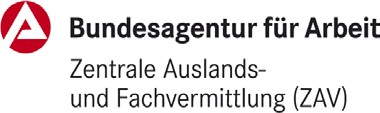 Immatrikulationsbescheinigung(Zaświadczenie o wpisie na listę studentów)Name und Vorname: (nazwisko i imię):geboren am: (urodzony/a): 	. 	. 	(Tag.Monat.Jahr / dzień.miesiąc.rok)wohnhaft in (zamieszkały/a):	 	Staatsangehörigkeit (narodowość): 	ist seit 	/ 	(Monat/Jahr) eingeschriebener Student/eingeschriebene Studentin(jest od roku  	/ 	(miesiąc/rok) wpisany/a na listę studentów)Fachrichtung (wydział)voraussichtliches Studienende 	. 	. 	Tag.Monat.Jahr(Przewidywane ukończenie studiów)(dzień.miesiąc.rok)Die Sommer/Winter-Semesterferien dauern (Czas/okres letniej/zimowej przerwy semestralnej)Von (od)  	. 	. 	bis (do)  	. 	. 	(Tag.Monat.Jahr) (dzień.miesiąc.rok)Sie/Er wird das Studium nach den offiziellen Semesterferien fortsetzen(Ona/on będzie po letniej przerwie semestralnej dalej studiować)ja (tak) 	nein (nie) Homepage der Universität/Hochschule: (Adres internetowy uczelni):Anschrift und Telefonnummer der Universität/Hochschule: (Adres i numer telefonu uczelni):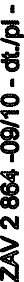 www. 	Datum/Unterschrift & Stempel der Universität/Hochschule(data/podpis i pieczątka uczelni)ZAV 321, 53107 Bonn